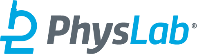   Name:  _________________________  DOB: 	  _________________________  DOS:	  _________________________  Source: _________________________  Name:  _________________________  DOB: 	  _________________________  DOS:	  _________________________  Source: _________________________  Name:  _________________________  DOB: 	  _________________________  DOS:	  _________________________  Source: _________________________  Name:  _________________________  DOB: 	  _________________________  DOS:	  _________________________  Source: _________________________  Name:  _________________________  DOB: 	  _________________________  DOS:	  _________________________  Source: _________________________  Name:  _________________________  DOB: 	  _________________________  DOS:	  _________________________  Source: _________________________  Name:  _________________________  DOB: 	  _________________________  DOS:	  _________________________  Source: _________________________  Name:  _________________________  DOB: 	  _________________________  DOS:	  _________________________  Source: _________________________  Name:  _________________________  DOB: 	  _________________________  DOS:	  _________________________  Source: _________________________  Name:  _________________________  DOB: 	  _________________________  DOS:	  _________________________  Source: _________________________  Name:  _________________________  DOB: 	  _________________________  DOS:	  _________________________  Source: _________________________  Name:  _________________________  DOB: 	  _________________________  DOS:	  _________________________  Source: _________________________  Name:  _________________________  DOB: 	  _________________________  DOS:	  _________________________  Source: _________________________  Name:  _________________________  DOB: 	  _________________________  DOS:	  _________________________  Source: _________________________  Name:  _________________________  DOB: 	  _________________________  DOS:	  _________________________  Source: _________________________  Name:  _________________________  DOB: 	  _________________________  DOS:	  _________________________  Source: _________________________  Name:  _________________________  DOB: 	  _________________________  DOS:	  _________________________  Source: _________________________  Name:  _________________________  DOB: 	  _________________________  DOS:	  _________________________  Source: _________________________  Name:  _________________________  DOB: 	  _________________________  DOS:	  _________________________  Source: _________________________  Name:  _________________________  DOB: 	  _________________________  DOS:	  _________________________  Source: _________________________  Name:  _________________________  DOB: 	  _________________________  DOS:	  _________________________  Source: _________________________  Name:  _________________________  DOB: 	  _________________________  DOS:	  _________________________  Source: _________________________  Name:  _________________________  DOB: 	  _________________________  DOS:	  _________________________  Source: _________________________  Name:  _________________________  DOB: 	  _________________________  DOS:	  _________________________  Source: _________________________  Name:  _________________________  DOB: 	  _________________________  DOS:	  _________________________  Source: _________________________  Name:  _________________________  DOB: 	  _________________________  DOS:	  _________________________  Source: _________________________  Name:  _________________________  DOB: 	  _________________________  DOS:	  _________________________  Source: _________________________  Name:  _________________________  DOB: 	  _________________________  DOS:	  _________________________  Source: _________________________  Name:  _________________________  DOB: 	  _________________________  DOS:	  _________________________  Source: _________________________  Name:  _________________________  DOB: 	  _________________________  DOS:	  _________________________  Source: _________________________